Name: _______________________________________ DOB: _______M/F: __Address: ________________________________________________________City: ____________________________________ State: ______    Zip________Phone: Home/Cell_________________________________________________Email:  Please print clearly __________________________________________School Name: _____________________________________________________Amount Enclosed__________________________________________________Payment Method: _____ check ________ Credit Card __________ Cash______Card Holder Name: _________________________________________________Credit Card #: _____________________________________________________3 Digit Code: ______ Expiration: _______________________________________________________________________________________________________________Signature required on Release of Liability form.  Students requiring rental equipment should visit the Rental Shop with a parent or guardian prior to December 22, 2019 to be fitted for rental equipment and to sign the required rental release form.In case of inclement weather, call the Snowsports School at 413.442.8316 ext. 16 or check our website at bousquets.com.Submit Application and Payment To:  Bousquet, 101 Dan Fox Drive, Pittsfield MA 01201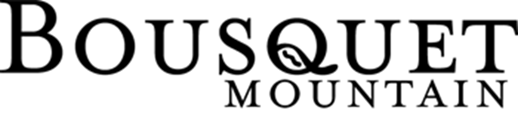 Important Registration InformationChildren who do not hold a season pass should stop by the Snowsports School desk prior to the start of the program to pick up their Program Pass.  If this is not possible, please check in at the Ski School desk at least 30 minutes prior to line-up time.  This is your child’s lift ticket for the lessons and MUST BE WORN AT ALL TIMES.  There is a $25 charge to replace a lost Program Pass.Children are responsible for attending the DAY and TIME that they have selected.  There are no make-up lessons or refunds.  In case of adverse weather, you may phone 413.442.8316 ext. 16 to verify if classes are to be held.  If a lesson is to postponed, programs will continue until the lessons have been given.Children should dress appropriately for the conditions.  Suggestions for keeping warm are layering articles of clothing (the outer layer should be waterproof), a hat, neck gaiter, goggles or sunglasses, woolen socks and waterproof mittens or gloves.Bousquet Ski & Snowboard School Release of LiabilityI am aware that skiing and snowboarding are hazardous sports that include risks, danger and injuries to my child.  On behalf of my child, I voluntarily accept full responsibility for all risks involved in skiing and snowboarding and in the ski area/mountain environment, including the use of all surface and aerial lifts.  I also understand that the child’s participation in the program may require the use of ski lifts and that the child may ride alone, with other guests, or with other children and that the use of lifts by the child involves a potential risk of injury.I recognize that my child must abide by the Skier Responsibility Code, obey the instructor all posted behavior notices and all other ski area rules and policies.  Any equipment my child may use while skiing or snowboarding will be used at our own risk.On my behalf and on the behalf of my child, I hereby release and agree to hold harmless and indemnify the Bousquet Ski & Snowboard School and the Bousquet Ski Area from any claims and demands of liabilities for any injuries or expenses sustained by my child, which may occur in connection with or arising out of my child’s attendance at the Bousquet Ski & Snowboard School.Without limiting the forgoing, I specifically accept responsibility for all medical expense incurred on behalf of my child by reason of his/her activities at the Bousquet Ski & Snowboard School and the Bouquet Ski Area.Parent/Guardian Signature; ____________________________________________Date: ________Name & Relationship: __________________________________Phone: ______________________  KidsMidweek Programs Skiers & Snowboarders This six-week program includes a one-hour lesson and one hour of unsupervised lift privileges each session.Programs Only $235 ___ w/Rentals $330 ___ Ski ___ Board ___Day of ChoiceTimes Available Line-UpStart DateMidweek Programs Skiers & Snowboarders This six-week program includes a one-hour lesson and one hour of unsupervised lift privileges each session.Programs Only $235 ___ w/Rentals $330 ___ Ski ___ Board ___Friday4pm3:4501/03/20Midweek Programs Skiers & Snowboarders This six-week program includes a one-hour lesson and one hour of unsupervised lift privileges each session.Programs Only $235 ___ w/Rentals $330 ___ Ski ___ Board ___Friday5pm4:4501/03/20Midweek Programs Skiers & Snowboarders This six-week program includes a one-hour lesson and one hour of unsupervised lift privileges each session.Programs Only $235 ___ w/Rentals $330 ___ Ski ___ Board ___Weekend Programs Skiers & Snowboarders – This six-week Program includes a 1 1/2-hour lesson and ½ hour of unsupervised lift privileges each session.  *The Tiny Tots program is for skiers only ages 4-5 years old and includes 1-hour lesson and 1 hour of unsupervised lift privileges.Program Only $250 ___ w/Rentals $345 ___ Ski ___ Board ___Day of ChoiceTimes AvailableLine-UpStart DateWeekend Programs Skiers & Snowboarders – This six-week Program includes a 1 1/2-hour lesson and ½ hour of unsupervised lift privileges each session.  *The Tiny Tots program is for skiers only ages 4-5 years old and includes 1-hour lesson and 1 hour of unsupervised lift privileges.Program Only $250 ___ w/Rentals $345 ___ Ski ___ Board ___Saturday10:30-Noon10:1501/04/20Weekend Programs Skiers & Snowboarders – This six-week Program includes a 1 1/2-hour lesson and ½ hour of unsupervised lift privileges each session.  *The Tiny Tots program is for skiers only ages 4-5 years old and includes 1-hour lesson and 1 hour of unsupervised lift privileges.Program Only $250 ___ w/Rentals $345 ___ Ski ___ Board ___Sunday10:30-noon10:1501/05/20Weekend Programs Skiers & Snowboarders – This six-week Program includes a 1 1/2-hour lesson and ½ hour of unsupervised lift privileges each session.  *The Tiny Tots program is for skiers only ages 4-5 years old and includes 1-hour lesson and 1 hour of unsupervised lift privileges.Program Only $250 ___ w/Rentals $345 ___ Ski ___ Board ___Tiny Tots Sat.10:30-11:3010:1501/04/20All Mountain and Development Team – These great programs areFor kids that show interest in racing and want to learn and develop racing skills.  This year skiers will spend some time with Interclub racers to challenge their skills and set new goals.  At the end of the training the coaching staff will discuss the readiness to pursue competitive ski racing. All Mtn. HALF DAY: Before 12/1 $375 After $425 Dev. Team FULL DAY:  Before 12/1 $600 After $625 Both are six – week programsSat-SunTimesLine-upStart DateAll Mountain and Development Team – These great programs areFor kids that show interest in racing and want to learn and develop racing skills.  This year skiers will spend some time with Interclub racers to challenge their skills and set new goals.  At the end of the training the coaching staff will discuss the readiness to pursue competitive ski racing. All Mtn. HALF DAY: Before 12/1 $375 After $425 Dev. Team FULL DAY:  Before 12/1 $600 After $625 Both are six – week programsHalf Day9am-11am TBDAll Mountain and Development Team – These great programs areFor kids that show interest in racing and want to learn and develop racing skills.  This year skiers will spend some time with Interclub racers to challenge their skills and set new goals.  At the end of the training the coaching staff will discuss the readiness to pursue competitive ski racing. All Mtn. HALF DAY: Before 12/1 $375 After $425 Dev. Team FULL DAY:  Before 12/1 $600 After $625 Both are six – week programsAll Mountain and Development Team – These great programs areFor kids that show interest in racing and want to learn and develop racing skills.  This year skiers will spend some time with Interclub racers to challenge their skills and set new goals.  At the end of the training the coaching staff will discuss the readiness to pursue competitive ski racing. All Mtn. HALF DAY: Before 12/1 $375 After $425 Dev. Team FULL DAY:  Before 12/1 $600 After $625 Both are six – week programsFull Day9:15-11:15 And 12-2TBDHigh School Training – with Jeff McCumberBefore 12/1 $300 After 12/1 $350Saturday9am-11:3012:30-2:30TBDNo program lesson held on the following dates:  January 18, 19 and 20.  February 15, 16, 17, 18, 19 and 20. Christmas Race Camp TBD